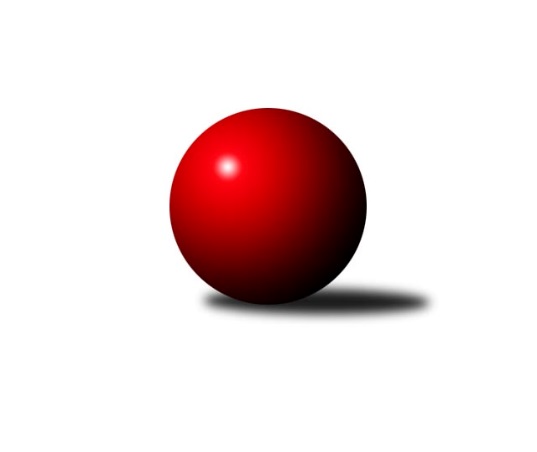 Č.12Ročník 2013/2014	28.4.2024 Krajský přebor OL 2013/2014Statistika 12. kolaTabulka družstev:		družstvo	záp	výh	rem	proh	skore	sety	průměr	body	plné	dorážka	chyby	1.	TJ Kovohutě Břidličná ˝A˝	11	9	0	2	118 : 58 	(78.0 : 54.0)	2451	18	1686	765	31.4	2.	KK Jiskra Rýmařov ˝B˝	11	8	1	2	111 : 65 	(71.0 : 61.0)	2467	17	1717	750	39.8	3.	TJ Horní Benešov ˝C˝	11	8	0	3	116 : 60 	(82.0 : 50.0)	2480	16	1728	752	42	4.	Spartak Přerov ˝C˝	11	8	0	3	100 : 76 	(75.5 : 56.5)	2497	16	1730	767	34.5	5.	KK Šumperk ˝B˝	11	6	0	5	101 : 75 	(81.0 : 51.0)	2487	12	1722	765	38.1	6.	TJ Sokol Mohelnice	10	5	2	3	85 : 75 	(59.5 : 60.5)	2498	12	1730	768	36.1	7.	TJ  Krnov ˝B˝	10	5	1	4	81 : 79 	(57.5 : 62.5)	2358	11	1669	688	52.6	8.	SKK Jeseník ˝B˝	12	5	0	7	90 : 102 	(67.5 : 76.5)	2347	10	1643	703	43.6	9.	KK PEPINO Bruntál	11	4	1	6	80 : 96 	(54.5 : 77.5)	2428	9	1699	729	47.2	10.	TJ Kovohutě Břidličná ˝B˝	11	3	2	6	76 : 100 	(64.5 : 67.5)	2470	8	1720	750	38.5	11.	TJ Tatran Litovel	11	4	0	7	68 : 108 	(57.0 : 75.0)	2394	8	1674	720	47.3	12.	KK Zábřeh  ˝C˝	11	1	1	9	55 : 121 	(54.5 : 77.5)	2354	3	1647	708	48.5	13.	KKŽ Šternberk ˝A˝	11	1	0	10	55 : 121 	(49.5 : 82.5)	2354	2	1652	702	46.2Tabulka doma:		družstvo	záp	výh	rem	proh	skore	sety	průměr	body	maximum	minimum	1.	TJ Horní Benešov ˝C˝	6	6	0	0	80 : 16 	(55.0 : 17.0)	2617	12	2708	2556	2.	Spartak Přerov ˝C˝	6	6	0	0	70 : 26 	(48.0 : 24.0)	2589	12	2665	2537	3.	TJ Kovohutě Břidličná ˝A˝	7	6	0	1	78 : 34 	(50.0 : 34.0)	2424	12	2480	2391	4.	KK Šumperk ˝B˝	6	5	0	1	72 : 24 	(51.0 : 21.0)	2536	10	2564	2503	5.	SKK Jeseník ˝B˝	6	5	0	1	66 : 30 	(46.5 : 25.5)	2528	10	2599	2453	6.	TJ  Krnov ˝B˝	4	4	0	0	49 : 15 	(32.0 : 16.0)	2337	8	2385	2277	7.	KK Jiskra Rýmařov ˝B˝	5	3	1	1	46 : 34 	(33.0 : 27.0)	2527	7	2585	2462	8.	TJ Tatran Litovel	4	3	0	1	40 : 24 	(28.0 : 20.0)	2442	6	2488	2356	9.	TJ Sokol Mohelnice	4	3	0	1	39 : 25 	(25.0 : 23.0)	2585	6	2621	2549	10.	TJ Kovohutě Břidličná ˝B˝	6	2	2	2	50 : 46 	(41.0 : 31.0)	2395	6	2467	2349	11.	KK PEPINO Bruntál	5	2	1	2	42 : 38 	(27.5 : 32.5)	2255	5	2348	2214	12.	KKŽ Šternberk ˝A˝	5	1	0	4	28 : 52 	(23.5 : 36.5)	2425	2	2484	2379	13.	KK Zábřeh  ˝C˝	7	1	0	6	38 : 74 	(39.0 : 45.0)	2451	2	2519	2375Tabulka venku:		družstvo	záp	výh	rem	proh	skore	sety	průměr	body	maximum	minimum	1.	KK Jiskra Rýmařov ˝B˝	6	5	0	1	65 : 31 	(38.0 : 34.0)	2455	10	2527	2398	2.	TJ Kovohutě Břidličná ˝A˝	4	3	0	1	40 : 24 	(28.0 : 20.0)	2458	6	2553	2337	3.	TJ Sokol Mohelnice	6	2	2	2	46 : 50 	(34.5 : 37.5)	2481	6	2545	2404	4.	TJ Horní Benešov ˝C˝	5	2	0	3	36 : 44 	(27.0 : 33.0)	2452	4	2517	2349	5.	Spartak Přerov ˝C˝	5	2	0	3	30 : 50 	(27.5 : 32.5)	2479	4	2580	2341	6.	KK PEPINO Bruntál	6	2	0	4	38 : 58 	(27.0 : 45.0)	2457	4	2581	2406	7.	TJ  Krnov ˝B˝	6	1	1	4	32 : 64 	(25.5 : 46.5)	2361	3	2418	2273	8.	KK Šumperk ˝B˝	5	1	0	4	29 : 51 	(30.0 : 30.0)	2477	2	2598	2365	9.	TJ Kovohutě Břidličná ˝B˝	5	1	0	4	26 : 54 	(23.5 : 36.5)	2467	2	2556	2381	10.	TJ Tatran Litovel	7	1	0	6	28 : 84 	(29.0 : 55.0)	2387	2	2555	2230	11.	KK Zábřeh  ˝C˝	4	0	1	3	17 : 47 	(15.5 : 32.5)	2330	1	2432	2240	12.	KKŽ Šternberk ˝A˝	6	0	0	6	27 : 69 	(26.0 : 46.0)	2339	0	2408	2256	13.	SKK Jeseník ˝B˝	6	0	0	6	24 : 72 	(21.0 : 51.0)	2316	0	2498	2039Tabulka podzimní části:		družstvo	záp	výh	rem	proh	skore	sety	průměr	body	doma	venku	1.	TJ Kovohutě Břidličná ˝A˝	11	9	0	2	118 : 58 	(78.0 : 54.0)	2451	18 	6 	0 	1 	3 	0 	1	2.	KK Jiskra Rýmařov ˝B˝	11	8	1	2	111 : 65 	(71.0 : 61.0)	2467	17 	3 	1 	1 	5 	0 	1	3.	TJ Horní Benešov ˝C˝	11	8	0	3	116 : 60 	(82.0 : 50.0)	2480	16 	6 	0 	0 	2 	0 	3	4.	Spartak Přerov ˝C˝	11	8	0	3	100 : 76 	(75.5 : 56.5)	2497	16 	6 	0 	0 	2 	0 	3	5.	KK Šumperk ˝B˝	11	6	0	5	101 : 75 	(81.0 : 51.0)	2487	12 	5 	0 	1 	1 	0 	4	6.	TJ Sokol Mohelnice	10	5	2	3	85 : 75 	(59.5 : 60.5)	2498	12 	3 	0 	1 	2 	2 	2	7.	TJ  Krnov ˝B˝	10	5	1	4	81 : 79 	(57.5 : 62.5)	2358	11 	4 	0 	0 	1 	1 	4	8.	SKK Jeseník ˝B˝	12	5	0	7	90 : 102 	(67.5 : 76.5)	2347	10 	5 	0 	1 	0 	0 	6	9.	KK PEPINO Bruntál	11	4	1	6	80 : 96 	(54.5 : 77.5)	2428	9 	2 	1 	2 	2 	0 	4	10.	TJ Kovohutě Břidličná ˝B˝	11	3	2	6	76 : 100 	(64.5 : 67.5)	2470	8 	2 	2 	2 	1 	0 	4	11.	TJ Tatran Litovel	11	4	0	7	68 : 108 	(57.0 : 75.0)	2394	8 	3 	0 	1 	1 	0 	6	12.	KK Zábřeh  ˝C˝	11	1	1	9	55 : 121 	(54.5 : 77.5)	2354	3 	1 	0 	6 	0 	1 	3	13.	KKŽ Šternberk ˝A˝	11	1	0	10	55 : 121 	(49.5 : 82.5)	2354	2 	1 	0 	4 	0 	0 	6Tabulka jarní části:		družstvo	záp	výh	rem	proh	skore	sety	průměr	body	doma	venku	1.	TJ Horní Benešov ˝C˝	0	0	0	0	0 : 0 	(0.0 : 0.0)	0	0 	0 	0 	0 	0 	0 	0 	2.	KK Zábřeh  ˝C˝	0	0	0	0	0 : 0 	(0.0 : 0.0)	0	0 	0 	0 	0 	0 	0 	0 	3.	KK Šumperk ˝B˝	0	0	0	0	0 : 0 	(0.0 : 0.0)	0	0 	0 	0 	0 	0 	0 	0 	4.	KK Jiskra Rýmařov ˝B˝	0	0	0	0	0 : 0 	(0.0 : 0.0)	0	0 	0 	0 	0 	0 	0 	0 	5.	KK PEPINO Bruntál	0	0	0	0	0 : 0 	(0.0 : 0.0)	0	0 	0 	0 	0 	0 	0 	0 	6.	SKK Jeseník ˝B˝	0	0	0	0	0 : 0 	(0.0 : 0.0)	0	0 	0 	0 	0 	0 	0 	0 	7.	TJ  Krnov ˝B˝	0	0	0	0	0 : 0 	(0.0 : 0.0)	0	0 	0 	0 	0 	0 	0 	0 	8.	TJ Sokol Mohelnice	0	0	0	0	0 : 0 	(0.0 : 0.0)	0	0 	0 	0 	0 	0 	0 	0 	9.	TJ Tatran Litovel	0	0	0	0	0 : 0 	(0.0 : 0.0)	0	0 	0 	0 	0 	0 	0 	0 	10.	TJ Kovohutě Břidličná ˝B˝	0	0	0	0	0 : 0 	(0.0 : 0.0)	0	0 	0 	0 	0 	0 	0 	0 	11.	TJ Kovohutě Břidličná ˝A˝	0	0	0	0	0 : 0 	(0.0 : 0.0)	0	0 	0 	0 	0 	0 	0 	0 	12.	KKŽ Šternberk ˝A˝	0	0	0	0	0 : 0 	(0.0 : 0.0)	0	0 	0 	0 	0 	0 	0 	0 	13.	Spartak Přerov ˝C˝	0	0	0	0	0 : 0 	(0.0 : 0.0)	0	0 	0 	0 	0 	0 	0 	0 Zisk bodů pro družstvo:		jméno hráče	družstvo	body	zápasy	v %	dílčí body	sety	v %	1.	Gustav Vojtek 	KK Šumperk ˝B˝ 	22	/	12	(92%)		/		(%)	2.	Lukáš Janalík 	KK PEPINO Bruntál 	20	/	12	(83%)		/		(%)	3.	Petr Chlachula 	KK Jiskra Rýmařov ˝B˝ 	19	/	12	(79%)		/		(%)	4.	Jan Körner 	KK Zábřeh  ˝C˝ 	19	/	12	(79%)		/		(%)	5.	Jiří Kropáč 	-- volný los -- 	18	/	11	(82%)		/		(%)	6.	Zdeněk Fiury ml.	TJ Kovohutě Břidličná ˝B˝ 	18	/	11	(82%)		/		(%)	7.	Jaromír Hendrych ml. 	TJ Horní Benešov ˝C˝ 	18	/	11	(82%)		/		(%)	8.	Martin Mikeska 	KK Jiskra Rýmařov ˝B˝ 	18	/	12	(75%)		/		(%)	9.	Leopold Jašek 	-- volný los -- 	18	/	12	(75%)		/		(%)	10.	Ludvík Vymazal 	TJ Tatran Litovel 	18	/	12	(75%)		/		(%)	11.	Michal Vavrák 	TJ Horní Benešov ˝C˝ 	18	/	12	(75%)		/		(%)	12.	Jiří Večeřa 	TJ Kovohutě Břidličná ˝A˝ 	16	/	11	(73%)		/		(%)	13.	Ivo Mrhal st.	TJ Kovohutě Břidličná ˝A˝ 	16	/	12	(67%)		/		(%)	14.	Milan Vymazal 	KK Šumperk ˝B˝ 	16	/	12	(67%)		/		(%)	15.	Zdeněk Chmela ml.	TJ Kovohutě Břidličná ˝B˝ 	16	/	12	(67%)		/		(%)	16.	Leoš Řepka 	TJ Kovohutě Břidličná ˝A˝ 	16	/	12	(67%)		/		(%)	17.	David Láčík 	TJ Horní Benešov ˝C˝ 	16	/	12	(67%)		/		(%)	18.	Tomáš Janalík 	KK PEPINO Bruntál 	16	/	12	(67%)		/		(%)	19.	Miluše Rychová 	TJ  Krnov ˝B˝ 	14	/	9	(78%)		/		(%)	20.	Rostislav Petřík 	Spartak Přerov ˝C˝ 	14	/	11	(64%)		/		(%)	21.	Jaromíra Smejkalová 	SKK Jeseník ˝B˝ 	14	/	11	(64%)		/		(%)	22.	Zdeněk Šebesta 	TJ Sokol Mohelnice 	14	/	11	(64%)		/		(%)	23.	Petr Matějka 	KK Šumperk ˝B˝ 	14	/	12	(58%)		/		(%)	24.	Jaromír Hendrych st. 	TJ Horní Benešov ˝C˝ 	14	/	12	(58%)		/		(%)	25.	Jan Doseděl 	TJ Kovohutě Břidličná ˝A˝ 	14	/	12	(58%)		/		(%)	26.	Miroslav Mrkos 	KK Šumperk ˝B˝ 	13	/	10	(65%)		/		(%)	27.	Karel Kučera 	SKK Jeseník ˝B˝ 	12	/	8	(75%)		/		(%)	28.	Zdeněk Fiury st.	TJ Kovohutě Břidličná ˝B˝ 	12	/	8	(75%)		/		(%)	29.	Jan Tögel 	-- volný los -- 	12	/	9	(67%)		/		(%)	30.	Stanislav Brosinger 	TJ Tatran Litovel 	12	/	10	(60%)		/		(%)	31.	Vladimír Vavrečka 	TJ  Krnov ˝B˝ 	12	/	10	(60%)		/		(%)	32.	Josef Mikeska 	KK Jiskra Rýmařov ˝B˝ 	12	/	11	(55%)		/		(%)	33.	Richard Janalík 	KK PEPINO Bruntál 	12	/	11	(55%)		/		(%)	34.	Jiří Kohoutek 	Spartak Přerov ˝C˝ 	12	/	12	(50%)		/		(%)	35.	Marek Hampl 	KK Jiskra Rýmařov ˝B˝ 	12	/	12	(50%)		/		(%)	36.	Jiří Procházka 	TJ Kovohutě Břidličná ˝A˝ 	12	/	12	(50%)		/		(%)	37.	Jana Fousková 	SKK Jeseník ˝B˝ 	12	/	12	(50%)		/		(%)	38.	Tomáš Potácel 	TJ Sokol Mohelnice 	11	/	9	(61%)		/		(%)	39.	Rostislav Cundrla 	SKK Jeseník ˝B˝ 	10	/	5	(100%)		/		(%)	40.	Rudolf Starchoň 	KK Jiskra Rýmařov ˝B˝ 	10	/	7	(71%)		/		(%)	41.	Michal Symerský 	Spartak Přerov ˝C˝ 	10	/	8	(63%)		/		(%)	42.	Luděk Zeman 	TJ Horní Benešov ˝C˝ 	10	/	9	(56%)		/		(%)	43.	Petr Pick 	KKŽ Šternberk ˝A˝ 	10	/	10	(50%)		/		(%)	44.	Jaroslav Vidim 	TJ Tatran Litovel 	10	/	12	(42%)		/		(%)	45.	František Vícha 	TJ  Krnov ˝B˝ 	9	/	10	(45%)		/		(%)	46.	Marek Zapletal 	KK Šumperk ˝B˝ 	8	/	5	(80%)		/		(%)	47.	Jaroslav Krejčí 	Spartak Přerov ˝C˝ 	8	/	5	(80%)		/		(%)	48.	Miroslav Setinský 	SKK Jeseník ˝B˝ 	8	/	6	(67%)		/		(%)	49.	Jaromír Čech 	TJ  Krnov ˝B˝ 	8	/	7	(57%)		/		(%)	50.	Jiří Karafiát 	KK Zábřeh  ˝C˝ 	8	/	8	(50%)		/		(%)	51.	Jiří Polášek 	KK Jiskra Rýmařov ˝B˝ 	8	/	9	(44%)		/		(%)	52.	Pavel Ďuriš st. 	KKŽ Šternberk ˝A˝ 	8	/	9	(44%)		/		(%)	53.	Rostislav Krejčí 	TJ Sokol Mohelnice 	8	/	10	(40%)		/		(%)	54.	Dušan Říha 	-- volný los -- 	8	/	10	(40%)		/		(%)	55.	Václav Gřešek 	KKŽ Šternberk ˝A˝ 	8	/	10	(40%)		/		(%)	56.	František Langer 	KK Zábřeh  ˝C˝ 	8	/	11	(36%)		/		(%)	57.	Radek Malíšek 	-- volný los -- 	8	/	11	(36%)		/		(%)	58.	Jiří Jedlička 	TJ  Krnov ˝B˝ 	8	/	11	(36%)		/		(%)	59.	Pavel Smejkal 	KKŽ Šternberk ˝A˝ 	8	/	11	(36%)		/		(%)	60.	Michal Rašťák 	TJ Horní Benešov ˝C˝ 	8	/	12	(33%)		/		(%)	61.	Zdeněk Vojáček 	KKŽ Šternberk ˝A˝ 	7	/	8	(44%)		/		(%)	62.	Jiří Kráčmar 	TJ Tatran Litovel 	7	/	8	(44%)		/		(%)	63.	Zdeněk Chmela st.	TJ Kovohutě Břidličná ˝B˝ 	7	/	9	(39%)		/		(%)	64.	Tomáš Havlíček 	Spartak Přerov ˝C˝ 	6	/	4	(75%)		/		(%)	65.	Josef Šrámek 	-- volný los -- 	6	/	5	(60%)		/		(%)	66.	Josef Suchan 	KK Šumperk ˝B˝ 	6	/	5	(60%)		/		(%)	67.	Michal Ihnát 	KK Jiskra Rýmařov ˝B˝ 	6	/	5	(60%)		/		(%)	68.	František Všetička 	-- volný los -- 	6	/	6	(50%)		/		(%)	69.	Josef Veselý 	TJ Kovohutě Břidličná ˝B˝ 	6	/	7	(43%)		/		(%)	70.	Tomáš Fiury 	TJ Kovohutě Břidličná ˝A˝ 	6	/	8	(38%)		/		(%)	71.	Václav Pumprla 	Spartak Přerov ˝C˝ 	6	/	9	(33%)		/		(%)	72.	Dagmar Jílková 	TJ Sokol Mohelnice 	6	/	9	(33%)		/		(%)	73.	Emil Pick 	KKŽ Šternberk ˝A˝ 	6	/	9	(33%)		/		(%)	74.	Miroslav Sigmund 	TJ Tatran Litovel 	6	/	9	(33%)		/		(%)	75.	Michal Strachota 	KK Šumperk ˝B˝ 	6	/	10	(30%)		/		(%)	76.	Jaroslav Jílek 	TJ Sokol Mohelnice 	6	/	10	(30%)		/		(%)	77.	Miroslav Bodanský 	KK Zábřeh  ˝C˝ 	6	/	10	(30%)		/		(%)	78.	František Ocelák 	KK PEPINO Bruntál 	6	/	11	(27%)		/		(%)	79.	Vítězslav Kadlec 	TJ  Krnov ˝B˝ 	6	/	11	(27%)		/		(%)	80.	Eva Křapková 	SKK Jeseník ˝B˝ 	6	/	12	(25%)		/		(%)	81.	Stanislav Beňa st.	Spartak Přerov ˝C˝ 	4	/	4	(50%)		/		(%)	82.	Libor Daňa 	Spartak Přerov ˝C˝ 	4	/	4	(50%)		/		(%)	83.	Jan Lenhart 	Spartak Přerov ˝C˝ 	4	/	5	(40%)		/		(%)	84.	Libor Čermák 	-- volný los -- 	4	/	6	(33%)		/		(%)	85.	Ludovít Kumi 	TJ Sokol Mohelnice 	4	/	7	(29%)		/		(%)	86.	Miloslav Krchov 	TJ Kovohutě Břidličná ˝B˝ 	4	/	7	(29%)		/		(%)	87.	Jiří Srovnal 	KK Zábřeh  ˝C˝ 	4	/	7	(29%)		/		(%)	88.	Martin Zavacký 	SKK Jeseník ˝B˝ 	4	/	8	(25%)		/		(%)	89.	Jindřich Gavenda 	KKŽ Šternberk ˝A˝ 	4	/	8	(25%)		/		(%)	90.	Petr Otáhal 	TJ Kovohutě Břidličná ˝B˝ 	4	/	8	(25%)		/		(%)	91.	Václav Čamek 	KK Zábřeh  ˝C˝ 	4	/	12	(17%)		/		(%)	92.	Pavel Dvořák 	KK PEPINO Bruntál 	4	/	12	(17%)		/		(%)	93.	Kamil Vinklárek 	KKŽ Šternberk ˝A˝ 	2	/	1	(100%)		/		(%)	94.	Čestmír Řepka 	TJ Kovohutě Břidličná ˝A˝ 	2	/	1	(100%)		/		(%)	95.	Pavel Ďuriš ml. 	KKŽ Šternberk ˝A˝ 	2	/	1	(100%)		/		(%)	96.	Petr Dankovič ml. 	TJ Horní Benešov ˝C˝ 	2	/	1	(100%)		/		(%)	97.	Petr Šrot 	KK Šumperk ˝B˝ 	2	/	1	(100%)		/		(%)	98.	Petr Kozák 	TJ Horní Benešov ˝C˝ 	2	/	2	(50%)		/		(%)	99.	Anna Dosedělová 	TJ Kovohutě Břidličná ˝A˝ 	2	/	2	(50%)		/		(%)	100.	Martin Kaduk 	KK PEPINO Bruntál 	2	/	2	(50%)		/		(%)	101.	Miroslav Adámek 	KK Šumperk ˝B˝ 	2	/	2	(50%)		/		(%)	102.	Jaroslav Zelinka 	TJ Kovohutě Břidličná ˝A˝ 	2	/	2	(50%)		/		(%)	103.	Iveta Krejčová 	TJ Sokol Mohelnice 	2	/	2	(50%)		/		(%)	104.	Petra Rozsypalová 	SKK Jeseník ˝B˝ 	2	/	2	(50%)		/		(%)	105.	Pavel Jalůvka 	TJ  Krnov ˝B˝ 	2	/	3	(33%)		/		(%)	106.	Josef Novotný 	KK PEPINO Bruntál 	2	/	3	(33%)		/		(%)	107.	Miroslav Štěpán 	KK Zábřeh  ˝C˝ 	2	/	3	(33%)		/		(%)	108.	Jaromír Janošec 	TJ Tatran Litovel 	2	/	3	(33%)		/		(%)	109.	Přemysl Janalík 	KK PEPINO Bruntál 	2	/	3	(33%)		/		(%)	110.	Václav Šubert 	KKŽ Šternberk ˝A˝ 	2	/	4	(25%)		/		(%)	111.	Jan Kolář 	KK Zábřeh  ˝C˝ 	2	/	5	(20%)		/		(%)	112.	Vladimír Štrbík 	TJ Kovohutě Břidličná ˝B˝ 	2	/	6	(17%)		/		(%)	113.	Zdeněk Hudec 	KK PEPINO Bruntál 	2	/	6	(17%)		/		(%)	114.	Zdeněk Sobota 	TJ Sokol Mohelnice 	2	/	7	(14%)		/		(%)	115.	Jaroslav Pěcha 	Spartak Přerov ˝C˝ 	2	/	7	(14%)		/		(%)	116.	Alena Vrbová 	SKK Jeseník ˝B˝ 	2	/	7	(14%)		/		(%)	117.	Jaroslav Ďulík 	TJ Tatran Litovel 	1	/	8	(6%)		/		(%)	118.	Luboš Blinka 	TJ Tatran Litovel 	0	/	1	(0%)		/		(%)	119.	Anna Drlíková 	TJ Sokol Mohelnice 	0	/	1	(0%)		/		(%)	120.	Jana Ovčačíková 	KK Jiskra Rýmařov ˝B˝ 	0	/	1	(0%)		/		(%)	121.	Ota Pidima 	TJ Kovohutě Břidličná ˝A˝ 	0	/	1	(0%)		/		(%)	122.	Pavel Pěruška 	TJ Tatran Litovel 	0	/	1	(0%)		/		(%)	123.	Martin Vitásek 	KK Zábřeh  ˝C˝ 	0	/	1	(0%)		/		(%)	124.	Adam Běláška 	KK Šumperk ˝B˝ 	0	/	2	(0%)		/		(%)	125.	Jitka Kovalová 	TJ  Krnov ˝B˝ 	0	/	2	(0%)		/		(%)	126.	Jiří Vrobel 	TJ Tatran Litovel 	0	/	3	(0%)		/		(%)	127.	Martin Hampl 	TJ Tatran Litovel 	0	/	3	(0%)		/		(%)Průměry na kuželnách:		kuželna	průměr	plné	dorážka	chyby	výkon na hráče	1.	TJ MEZ Mohelnice, 1-2	2560	1757	802	35.7	(426.7)	2.	TJ Spartak Přerov, 1-6	2542	1762	779	41.6	(423.7)	3.	 Horní Benešov, 1-4	2534	1754	779	44.0	(422.4)	4.	HKK Olomouc, 1-8	2527	1748	779	39.2	(421.2)	5.	KK Jiskra Rýmařov, 1-4	2510	1739	770	38.7	(418.4)	6.	KK Šumperk, 1-4	2497	1703	793	33.9	(416.2)	7.	SKK Jeseník, 1-4	2494	1721	772	37.2	(415.7)	8.	KK Zábřeh, 1-4	2459	1713	746	43.6	(410.0)	9.	KKŽ Šternberk, 1-2	2438	1694	744	42.9	(406.5)	10.	TJ Tatran Litovel, 1-2	2424	1684	739	42.2	(404.0)	11.	TJ Kovohutě Břidličná, 1-2	2389	1673	716	38.8	(398.3)	12.	TJ Krnov, 1-2	2293	1642	651	59.4	(382.3)	13.	KK Pepino Bruntál, 1-2	2250	1580	670	49.0	(375.2)Nejlepší výkony na kuželnách:TJ MEZ Mohelnice, 1-2TJ Sokol Mohelnice	2621	11. kolo	Petr Kozák 	TJ Horní Benešov ˝C˝	488	7. koloKK Šumperk ˝B˝	2598	11. kolo	Ludovít Kumi 	TJ Sokol Mohelnice	485	6. koloTJ Sokol Mohelnice	2588	9. kolo	Zdeněk Šebesta 	TJ Sokol Mohelnice	472	11. koloTJ Sokol Mohelnice	2588	6. kolo	Dagmar Jílková 	TJ Sokol Mohelnice	468	7. koloTJ Sokol Mohelnice	2582	7. kolo	Ludovít Kumi 	TJ Sokol Mohelnice	464	9. koloKK PEPINO Bruntál	2581	9. kolo	Michal Strachota 	KK Šumperk ˝B˝	463	11. koloTJ Sokol Mohelnice	2549	3. kolo	Stanislav Brosinger 	TJ Tatran Litovel	462	3. koloTJ  Krnov ˝B˝	2511	6. kolo	Zdeněk Šebesta 	TJ Sokol Mohelnice	458	9. koloTJ Horní Benešov ˝C˝	2493	7. kolo	Jaroslav Jílek 	TJ Sokol Mohelnice	458	7. koloTJ Tatran Litovel	2490	3. kolo	Milan Vymazal 	KK Šumperk ˝B˝	457	11. koloTJ Spartak Přerov, 1-6Spartak Přerov ˝C˝	2665	9. kolo	Jiří Kropáč 	-- volný los --	503	10. koloSpartak Přerov ˝C˝	2631	4. kolo	Vítězslav Kadlec 	TJ  Krnov ˝B˝	489	1. kolo-- volný los --	2630	10. kolo	Rostislav Petřík 	Spartak Přerov ˝C˝	476	9. koloSpartak Přerov ˝C˝	2592	3. kolo	Miroslav Mrkos 	KK Šumperk ˝B˝	469	6. koloSpartak Přerov ˝C˝	2574	10. kolo	Jaromír Janošec 	TJ Tatran Litovel	461	4. koloSpartak Přerov ˝C˝	2567	6. kolo	Jiří Kohoutek 	Spartak Přerov ˝C˝	460	1. koloTJ Kovohutě Břidličná ˝B˝	2556	9. kolo	Milan Vymazal 	KK Šumperk ˝B˝	458	6. koloSpartak Přerov ˝C˝	2541	12. kolo	Jaroslav Krejčí 	Spartak Přerov ˝C˝	455	6. koloSpartak Přerov ˝C˝	2537	1. kolo	Rostislav Petřík 	Spartak Přerov ˝C˝	455	6. koloKK Šumperk ˝B˝	2514	6. kolo	Jiří Kohoutek 	Spartak Přerov ˝C˝	454	3. kolo Horní Benešov, 1-4TJ Horní Benešov ˝C˝	2708	11. kolo	Luděk Zeman 	TJ Horní Benešov ˝C˝	509	11. koloTJ Horní Benešov ˝C˝	2662	4. kolo	Jaromír Hendrych ml. 	TJ Horní Benešov ˝C˝	487	4. koloTJ Horní Benešov ˝C˝	2607	1. kolo	David Láčík 	TJ Horní Benešov ˝C˝	482	4. koloTJ Horní Benešov ˝C˝	2596	3. kolo	Jaromír Hendrych ml. 	TJ Horní Benešov ˝C˝	479	3. koloSpartak Přerov ˝C˝	2580	11. kolo	Jaromír Hendrych ml. 	TJ Horní Benešov ˝C˝	474	6. koloTJ Horní Benešov ˝C˝	2575	6. kolo	David Láčík 	TJ Horní Benešov ˝C˝	469	3. koloTJ Horní Benešov ˝C˝	2556	9. kolo	Michal Vavrák 	TJ Horní Benešov ˝C˝	460	1. koloKK Šumperk ˝B˝	2492	9. kolo	Ludvík Vymazal 	TJ Tatran Litovel	456	1. koloSKK Jeseník ˝B˝	2482	4. kolo	Jaromír Hendrych ml. 	TJ Horní Benešov ˝C˝	450	11. koloKK PEPINO Bruntál	2428	6. kolo	Jaromír Hendrych ml. 	TJ Horní Benešov ˝C˝	449	1. koloHKK Olomouc, 1-8-- volný los --	2614	12. kolo	Josef Šrámek 	-- volný los --	480	12. kolo-- volný los --	2612	11. kolo	Leopold Jašek 	-- volný los --	479	11. kolo-- volný los --	2596	4. kolo	Jiří Kropáč 	-- volný los --	462	4. kolo-- volný los --	2576	6. kolo	Zdeněk Fiury ml.	TJ Kovohutě Břidličná ˝B˝	459	11. kolo-- volný los --	2567	9. kolo	Jiří Kropáč 	-- volný los --	457	3. koloKK Jiskra Rýmařov ˝B˝	2553	1. kolo	Jiří Kropáč 	-- volný los --	456	11. kolo-- volný los --	2550	3. kolo	Jaromír Hendrych st. 	TJ Horní Benešov ˝C˝	455	12. kolo-- volný los --	2550	1. kolo	Josef Veselý 	TJ Kovohutě Břidličná ˝B˝	454	11. koloTJ Horní Benešov ˝C˝	2524	12. kolo	Leopold Jašek 	-- volný los --	452	4. koloTJ Kovohutě Břidličná ˝B˝	2513	11. kolo	Marek Hampl 	KK Jiskra Rýmařov ˝B˝	450	1. koloKK Jiskra Rýmařov, 1-4KK Jiskra Rýmařov ˝B˝	2585	2. kolo	Petr Chlachula 	KK Jiskra Rýmařov ˝B˝	464	2. koloKK Jiskra Rýmařov ˝B˝	2584	7. kolo	Tomáš Potácel 	TJ Sokol Mohelnice	457	5. koloTJ Sokol Mohelnice	2545	5. kolo	Jiří Polášek 	KK Jiskra Rýmařov ˝B˝	454	7. koloKK Jiskra Rýmařov ˝B˝	2542	5. kolo	Petr Chlachula 	KK Jiskra Rýmařov ˝B˝	453	7. koloTJ Horní Benešov ˝C˝	2517	2. kolo	Marek Hampl 	KK Jiskra Rýmařov ˝B˝	453	2. koloSpartak Přerov ˝C˝	2499	7. kolo	Petr Chlachula 	KK Jiskra Rýmařov ˝B˝	448	9. koloKK PEPINO Bruntál	2488	11. kolo	Martin Mikeska 	KK Jiskra Rýmařov ˝B˝	448	2. koloKK Jiskra Rýmařov ˝B˝	2464	9. kolo	Josef Mikeska 	KK Jiskra Rýmařov ˝B˝	447	7. koloKK Jiskra Rýmařov ˝B˝	2462	11. kolo	Marek Hampl 	KK Jiskra Rýmařov ˝B˝	442	7. koloTJ  Krnov ˝B˝	2418	9. kolo	Martin Mikeska 	KK Jiskra Rýmařov ˝B˝	442	11. koloKK Šumperk, 1-4KK Šumperk ˝B˝	2590	8. kolo	Miroslav Sigmund 	TJ Tatran Litovel	470	12. koloKK Šumperk ˝B˝	2564	4. kolo	Gustav Vojtek 	KK Šumperk ˝B˝	469	8. koloTJ Tatran Litovel	2555	12. kolo	Dušan Říha 	-- volný los --	468	8. kolo-- volný los --	2552	8. kolo	Radek Malíšek 	-- volný los --	467	8. koloKK Šumperk ˝B˝	2551	12. kolo	Gustav Vojtek 	KK Šumperk ˝B˝	465	1. koloKK Šumperk ˝B˝	2538	3. kolo	Marek Zapletal 	KK Šumperk ˝B˝	463	5. koloKK Šumperk ˝B˝	2533	1. kolo	Petr Matějka 	KK Šumperk ˝B˝	460	4. koloKK Šumperk ˝B˝	2525	10. kolo	Marek Zapletal 	KK Šumperk ˝B˝	458	8. koloKK Šumperk ˝B˝	2503	5. kolo	Josef Suchan 	KK Šumperk ˝B˝	452	4. koloTJ Kovohutě Břidličná ˝B˝	2458	3. kolo	Petr Matějka 	KK Šumperk ˝B˝	450	8. koloSKK Jeseník, 1-4SKK Jeseník ˝B˝	2599	3. kolo	Rostislav Cundrla 	SKK Jeseník ˝B˝	475	3. koloSKK Jeseník ˝B˝	2570	11. kolo	Rostislav Cundrla 	SKK Jeseník ˝B˝	475	11. koloTJ Kovohutě Břidličná ˝A˝	2553	9. kolo	Martin Zavacký 	SKK Jeseník ˝B˝	467	9. koloKK Jiskra Rýmařov ˝B˝	2527	3. kolo	Martin Mikeska 	KK Jiskra Rýmařov ˝B˝	455	3. koloSKK Jeseník ˝B˝	2521	9. kolo	Jana Fousková 	SKK Jeseník ˝B˝	454	3. koloSKK Jeseník ˝B˝	2521	7. kolo	Zdeněk Fiury ml.	TJ Kovohutě Břidličná ˝B˝	445	7. koloSKK Jeseník ˝B˝	2503	1. kolo	Jaromíra Smejkalová 	SKK Jeseník ˝B˝	443	3. koloSKK Jeseník ˝B˝	2453	6. kolo	Leoš Řepka 	TJ Kovohutě Břidličná ˝A˝	443	9. koloTJ Sokol Mohelnice	2451	1. kolo	Jaromíra Smejkalová 	SKK Jeseník ˝B˝	439	11. koloKK Zábřeh  ˝C˝	2432	11. kolo	Karel Kučera 	SKK Jeseník ˝B˝	439	1. koloKK Zábřeh, 1-4Spartak Přerov ˝C˝	2540	8. kolo	Jiří Karafiát 	KK Zábřeh  ˝C˝	466	3. koloTJ Kovohutě Břidličná ˝A˝	2534	3. kolo	Václav Čamek 	KK Zábřeh  ˝C˝	454	12. koloKK Zábřeh  ˝C˝	2519	8. kolo	Miroslav Bodanský 	KK Zábřeh  ˝C˝	448	6. koloTJ Kovohutě Břidličná ˝B˝	2515	6. kolo	Dagmar Jílková 	TJ Sokol Mohelnice	448	12. koloKK Zábřeh  ˝C˝	2501	3. kolo	Zdeněk Chmela ml.	TJ Kovohutě Břidličná ˝B˝	447	6. koloKK Zábřeh  ˝C˝	2500	6. kolo	Martin Mikeska 	KK Jiskra Rýmařov ˝B˝	444	4. koloTJ Sokol Mohelnice	2498	12. kolo	Jan Doseděl 	TJ Kovohutě Břidličná ˝A˝	442	3. koloKK Zábřeh  ˝C˝	2488	12. kolo	Rostislav Petřík 	Spartak Přerov ˝C˝	442	8. koloTJ Horní Benešov ˝C˝	2439	10. kolo	Zdeněk Chmela st.	TJ Kovohutě Břidličná ˝B˝	440	6. koloKK Jiskra Rýmařov ˝B˝	2432	4. kolo	Jan Körner 	KK Zábřeh  ˝C˝	439	8. koloKKŽ Šternberk, 1-2TJ Sokol Mohelnice	2502	8. kolo	Jaroslav Jílek 	TJ Sokol Mohelnice	466	8. koloKKŽ Šternberk ˝A˝	2484	8. kolo	David Láčík 	TJ Horní Benešov ˝C˝	453	5. koloTJ Horní Benešov ˝C˝	2464	5. kolo	Jaromír Hendrych ml. 	TJ Horní Benešov ˝C˝	453	5. koloKKŽ Šternberk ˝A˝	2459	7. kolo	Pavel Ďuriš ml. 	KKŽ Šternberk ˝A˝	436	7. koloKK Jiskra Rýmařov ˝B˝	2446	10. kolo	Petr Pick 	KKŽ Šternberk ˝A˝	433	2. koloSpartak Přerov ˝C˝	2436	2. kolo	Emil Pick 	KKŽ Šternberk ˝A˝	433	8. koloKK Šumperk ˝B˝	2415	7. kolo	Iveta Krejčová 	TJ Sokol Mohelnice	432	8. koloKKŽ Šternberk ˝A˝	2407	2. kolo	Václav Gřešek 	KKŽ Šternberk ˝A˝	431	8. koloKKŽ Šternberk ˝A˝	2395	10. kolo	Václav Gřešek 	KKŽ Šternberk ˝A˝	429	10. koloKKŽ Šternberk ˝A˝	2379	5. kolo	Martin Mikeska 	KK Jiskra Rýmařov ˝B˝	427	10. koloTJ Tatran Litovel, 1-2-- volný los --	2489	7. kolo	Martin Mikeska 	KK Jiskra Rýmařov ˝B˝	472	6. koloTJ Tatran Litovel	2488	9. kolo	Stanislav Brosinger 	TJ Tatran Litovel	455	6. koloKK Jiskra Rýmařov ˝B˝	2467	6. kolo	Jaroslav Vidim 	TJ Tatran Litovel	442	9. koloTJ Tatran Litovel	2462	11. kolo	Stanislav Brosinger 	TJ Tatran Litovel	436	11. koloTJ Tatran Litovel	2462	6. kolo	Miroslav Sigmund 	TJ Tatran Litovel	434	9. koloTJ Kovohutě Břidličná ˝A˝	2406	11. kolo	Libor Čermák 	-- volný los --	434	7. koloTJ Tatran Litovel	2405	7. kolo	Stanislav Brosinger 	TJ Tatran Litovel	433	2. koloKKŽ Šternberk ˝A˝	2386	9. kolo	Jiří Kropáč 	-- volný los --	429	7. koloTJ Tatran Litovel	2356	2. kolo	Jaroslav Vidim 	TJ Tatran Litovel	428	7. koloSKK Jeseník ˝B˝	2320	2. kolo	Jaroslav Vidim 	TJ Tatran Litovel	427	11. koloTJ Kovohutě Břidličná, 1-2TJ Kovohutě Břidličná ˝A˝	2480	10. kolo	Jiří Večeřa 	TJ Kovohutě Břidličná ˝A˝	450	5. koloTJ Kovohutě Břidličná ˝B˝	2467	12. kolo	Lukáš Janalík 	KK PEPINO Bruntál	444	4. koloTJ Kovohutě Břidličná ˝B˝	2459	5. kolo	Zdeněk Fiury ml.	TJ Kovohutě Břidličná ˝B˝	438	12. koloTJ Kovohutě Břidličná ˝A˝	2453	8. kolo	Petr Matějka 	KK Šumperk ˝B˝	436	2. koloTJ Kovohutě Břidličná ˝A˝	2420	2. kolo	Josef Mikeska 	KK Jiskra Rýmařov ˝B˝	436	8. koloTJ Kovohutě Břidličná ˝A˝	2414	5. kolo	Petr Chlachula 	KK Jiskra Rýmařov ˝B˝	435	12. koloKK Jiskra Rýmařov ˝B˝	2411	12. kolo	Leoš Řepka 	TJ Kovohutě Břidličná ˝A˝	432	10. koloTJ Sokol Mohelnice	2410	2. kolo	Zdeněk Fiury ml.	TJ Kovohutě Břidličná ˝B˝	432	5. koloKKŽ Šternberk ˝A˝	2408	12. kolo	Ivo Mrhal st.	TJ Kovohutě Břidličná ˝A˝	430	10. koloTJ Kovohutě Břidličná ˝A˝	2408	4. kolo	Miluše Rychová 	TJ  Krnov ˝B˝	429	10. koloTJ Krnov, 1-2TJ  Krnov ˝B˝	2385	8. kolo	Petr Pick 	KKŽ Šternberk ˝A˝	417	11. kolo-- volný los --	2362	2. kolo	Miluše Rychová 	TJ  Krnov ˝B˝	417	8. koloTJ  Krnov ˝B˝	2355	11. kolo	Jiří Jedlička 	TJ  Krnov ˝B˝	417	8. koloTJ  Krnov ˝B˝	2331	7. kolo	Jiří Jedlička 	TJ  Krnov ˝B˝	416	7. koloKKŽ Šternberk ˝A˝	2284	11. kolo	Ludvík Vymazal 	TJ Tatran Litovel	414	8. koloTJ  Krnov ˝B˝	2277	5. kolo	František Vícha 	TJ  Krnov ˝B˝	413	11. koloKK Zábřeh  ˝C˝	2271	7. kolo	Jiří Jedlička 	TJ  Krnov ˝B˝	413	2. koloTJ Tatran Litovel	2266	8. kolo	Miluše Rychová 	TJ  Krnov ˝B˝	413	11. koloTJ  Krnov ˝B˝	2249	2. kolo	Martin Zavacký 	SKK Jeseník ˝B˝	409	5. koloSKK Jeseník ˝B˝	2155	5. kolo	Leopold Jašek 	-- volný los --	409	2. koloKK Pepino Bruntál, 1-2KK PEPINO Bruntál	2348	10. kolo	Tomáš Janalík 	KK PEPINO Bruntál	425	5. koloTJ Kovohutě Břidličná ˝A˝	2337	7. kolo	Miluše Rychová 	TJ  Krnov ˝B˝	423	12. kolo-- volný los --	2335	5. kolo	Lukáš Janalík 	KK PEPINO Bruntál	415	10. koloKK PEPINO Bruntál	2285	2. kolo	Ludvík Vymazal 	TJ Tatran Litovel	413	10. koloKK PEPINO Bruntál	2280	5. kolo	Leopold Jašek 	-- volný los --	413	5. koloTJ  Krnov ˝B˝	2273	12. kolo	Lukáš Janalík 	KK PEPINO Bruntál	412	12. koloKK Zábřeh  ˝C˝	2240	2. kolo	Jiří Procházka 	TJ Kovohutě Břidličná ˝A˝	412	7. koloTJ Tatran Litovel	2230	10. kolo	Lukáš Janalík 	KK PEPINO Bruntál	411	7. koloKK PEPINO Bruntál	2216	12. kolo	Jiří Karafiát 	KK Zábřeh  ˝C˝	410	2. koloKK PEPINO Bruntál	2214	8. kolo	Dušan Říha 	-- volný los --	408	5. koloČetnost výsledků:	9.0 : 7.0	1x	8.0 : 8.0	4x	7.0 : 9.0	1x	6.0 : 10.0	10x	5.0 : 11.0	1x	4.0 : 12.0	10x	2.0 : 14.0	3x	16.0 : 0.0	2x	14.0 : 2.0	16x	13.0 : 3.0	1x	12.0 : 4.0	21x	11.0 : 5.0	1x	10.0 : 6.0	13x